   Правила поведения на водоемах в летний период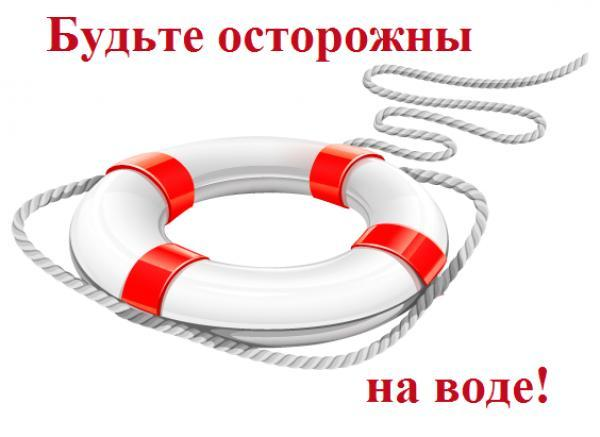 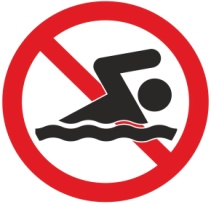 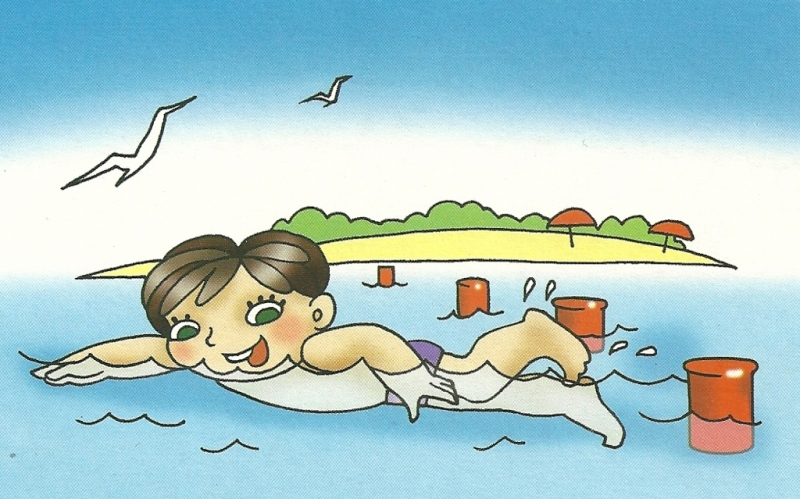 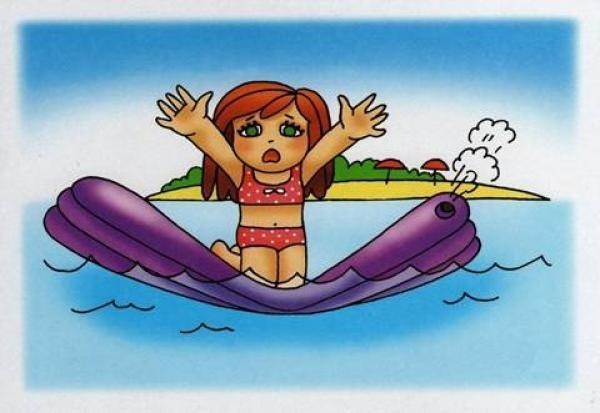 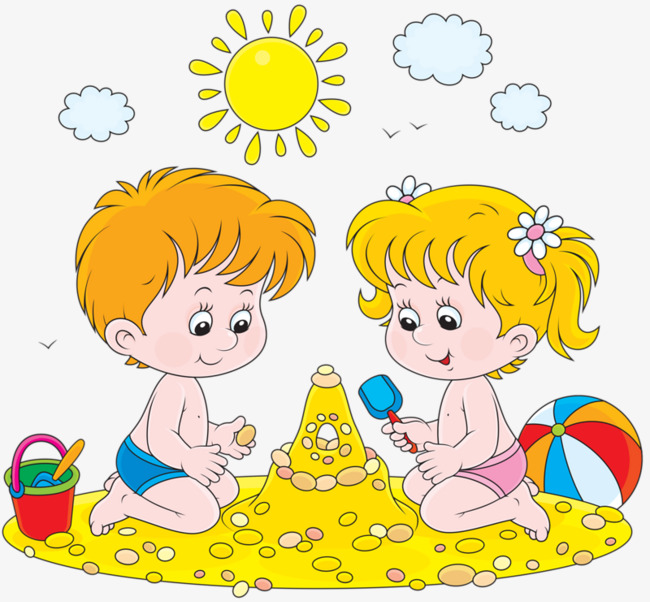 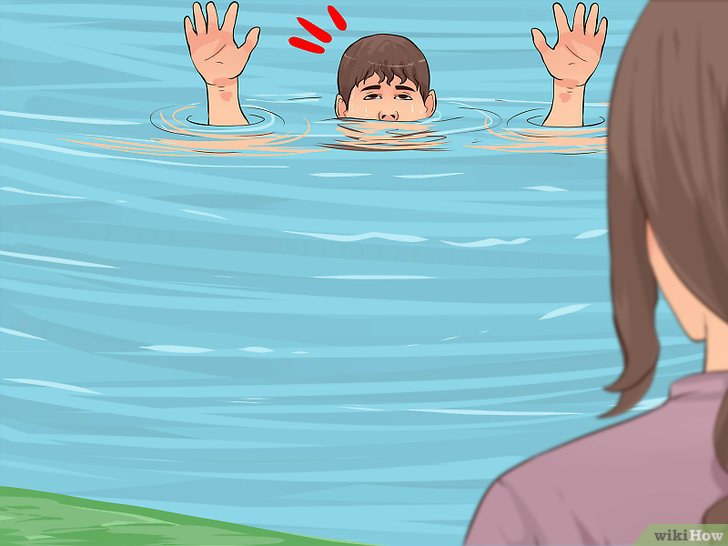 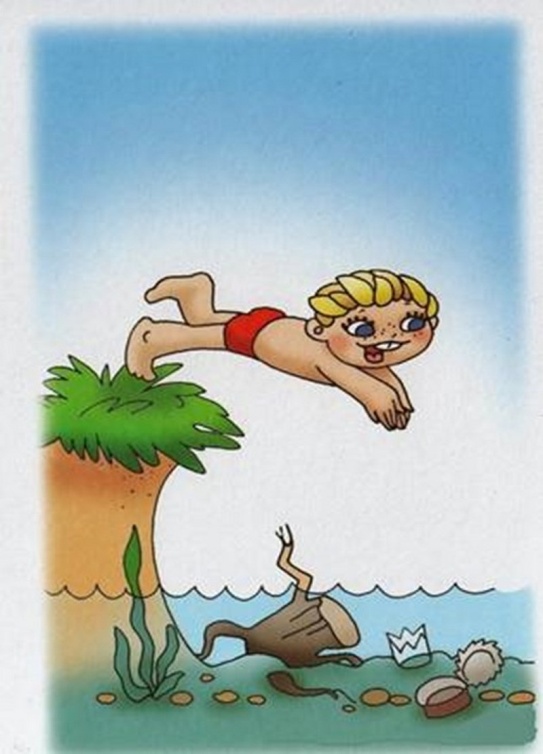 